Anmeldeformular zu einer Leistungsprüfung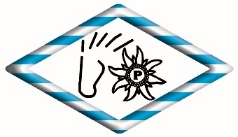 Angaben zur Prüfungsstation:Prüfungsart:			E IV, 1 Tag, Feldprüfung für Stuten, Wallache, Zuchtrichtung FahrenPrüfungsdatum:		20. o. 21.09.2022 (Tag wird nach Nennschluss bekanntgegeben)Nennschluss:			14 Tage vor Beginn der LP, 15,00 € NachnenngebührPrüfungsort:	LLZ Ansbach, Am Reiterzentrum 3, 91522 AnsbachZuständiger Zuchtverband:	Bay. Zuchtverb. für Kleinpferde- und Spezialpferderassen e.V.Angaben zum Anmelder:Name:	_____________________________________________________________________Straße, Hausnummer:	_____________________________________________________________________PLZ, Ort:	_____________________________________________________________________E-Mail:	_____________________________________________________________________Telefon:	_____________________________________________________________________Mitglied im Zuchtverband:	_____________________________________________________________________Mitgliedsnummer:	_____________________________________________________________________Angaben zum Pferd/Pony:Name:	_____________________________________________________________________UELN:	_____________________________________________________________________Rasse:	_____________________________________________________________________bitte eine Kopie der Grunddaten und der Abstammung beilegenAngaben zum Reiter:Name und Vorname:	                         _________________________________________________________Mitgliedschaft im Zuchtverband, Allgemeine Geschäftsbedingungen, LP-Richtlinie, Zentrale LP-Widerspruchskommission und VersicherungIch versichere, dass ich in dem von mir angegebenen Zuchtverband Mitglied bin und das betreffende Pferd/Pony an dessen Zuchtprogramm teilnehmen kann.Ich habe die Allgemeinen Geschäftsbedingungen (AGB) gelesen die auf der Internetseite www.pferd-leistungspruefung.de veröffentlicht sind, zur Kenntnis genommen und erkenne diese für mich als verbindlich an.Ich habe die Zuchtbuchordnung sowie die Richtlinien von Leistungsprüfungen für Pony-, Kleinpferde- und sonstige Rassen (LP-Richtlinie) gelesen, zur Kenntnis genommen und erkenne diese für mich als verbindlich an.Ich erkenne gleichzeitig an, dass für Widersprüche gegen Entscheidungen im Rahmen der LP-Richtlinien die Zentrale LP-Widerspruchskommission zuständig ist. Ich erkenne insoweit die Verfahrensordnung der Zentralen LP-Widerspruchskommission an, die Teil der LP-Richtlinie ist.Ich versichere, dass für mein Pferd/Pony eine Tierhalter-haftpflichtversicherung mit Fremdreiter/ Fremdfahrerrisiko abgeschlossen wurde.Bitte reichen Sie bei Ihrer Anmeldung eine Kopie der Eigentumsurkunde mit ein.Bitte denken Sie bei der Anlieferung an die in den LP-Richtlinien und von den Prüfungsstationen bzw. -orten geforderten Unterlagen.Mit meiner Unterschrift erkenne ich die unter Ziffern 1 bis 5 genannten Punkte als richtig und rechtsverbindlich an.________________________				________________________Ort, Datum							Unterschrift